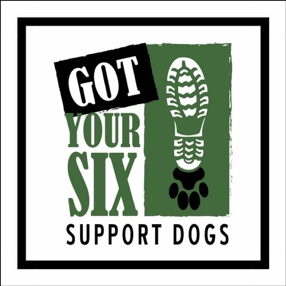 GOT YOUR SIX SUPPORT DOGSPrivacy PolicyGot Your Six Support Dogs has created this privacy policy in order to demonstrate its firm commitment to the privacy of Foundation donors and website users.  The following paragraphs describe the organization’s information gathering and dissemination practices.  The privacy statement may change, from time to time.  By visiting this website, you are accepting the practices described in the current version of this Privacy Policy.  If you do not agree to the terms and conditions of this Privacy Policy, please do not use the website. The Privacy Policy applied only to this website, and no other companies’ or organizations’’ websites, including any websites to which we may have a link.  You are advised to consult the privacy policy of other websites you visit. This privacy policy may change at any time. Changes will be posted on this page.  Should you have additional questions, comments or concern please contact:Got Your Six Support Dogs6 Schiber CourtMaryville, IL 62062amanda@gyssd.org(618) 206-5015The following topics describe how Got Your Six Support Dogs uses information voluntarily submitted by its donors and other visitors to this site, www.gotyoursixsupportdogs.org. E-MAIL PRIVACYYour email address will only be used within the organization.  Got Your Six Support Dogs does not share, sell or rent email addresses to anyone outside of the organization.  Our primary goal in collecting information is to provide you with a smooth, efficient and customized experience, to send you information upon your request, and to thank you for your generosity as a donor.   If you do not wish to receive e-mail correspondence, please e-mail your opt out request to amanda@gyssd.org.USE OF IP ADDRESSES AND COOKIESA unique number called an IP address identified every computer on the Internet.  Each time you connect to the Internet your machine is assigned an IP address.  An IP address is a number that identified each sender or receive of information that is sent in packets across the Internet.  Got Your Six Support Dogs uses your IP address to help diagnose problems with our server, and to administer the organizations’ website. “Cookies” are small pieces of information that are stored by your browser on your computer’s hard drive.  Most Web browsers automatically accept cookies, but if you prefer, you can edit your browser options to block them in the future.  Got Your Six Support Dogs uses cookies to maintain user session identity, and, in some non-member areas, to store your username and password locally for ease of access. Got Your Six Support Dogs may also collect certain demographic information about visitors to www.gotyoursixsupportdogs.org through the use of cookies.  The data will only be used to improve the overall www.gotyoursixsupportdogs.org website and for internal business purposes.  SITE/MEMBERSHIP REGISTRATION FORMSGot Your Six Support Dogs website registration forms require users to give us contact information (such as name and e-mail address), method of payment, and demographic information.  Customer contact information from the registration forms may be used to send the user information about the organization.  The customer’s contact information is also used to contact the visitor when necessary.  Information regarding method of payment is collected for member enrollment, registration and to process orders for products and services. EXTERNAL LINKSGot Your Six Support Dogs website contains links to other external websites that do not fall under the www.gotyoursixsupportdogs.org domain.  Got Your Six Support Dogs is not responsible for the privacy practices or the content of such external websites.  If you choose to follow such links to external websites, you do so at your own risk. E-COMMERCE FOR CONFERENCE REGISTRATION/PUBLICATIONS/SALES/ORGANIZATION NEWS & COMMENTARY SUBSCRIPTIONSwww.gotyoursixsupportdogs.org uses an order form for customers to request information, products, and services.  Got Your Six Support Dogs collects visitor’s contact information (such as e-mail address) and method of payment.  Contact information from the order form is used to process orders and to send information about the organization.  User payment information that is collected is used to check the users’ qualification and bill the user for products and services.  This information is transmitted via a secure e-mail.  SOCIAL NETWORKING SITESGot Your Six Support Dogs operates and maintains social networking pages and venues on websites such as Facebook, Twitter, Instagram, YouTube and LinkedIn.  From time to time, comments and/or posts from these third-party websites may be imported to our organization’s website.  If you post to any of our social networking pages on the third-part websites, you are providing information, at your own risk, to the public and a public forum.  Got Your Six Support Dogs may spotlight or use these postings on our website or in print/electronic media without notice of compensation to you.  Please make sure you visit the privacy policy of any third-party website before posting to the Got Your Six Support Dogs networking pages.POLICY TOWARD CHILDRENGot Your Six Support Dogs is concerned about the safety and privacy of children who use the internet. Although we encourage children to learn more about our organization and opportunities to learn more about their community, we encourage that this is done with parental supervision.  Consistent with the Children’s Online Privacy Protection Act (COPPA), we will never knowingly request personally identifiable information from anyone under the age of 13 without prior verifiable parental consent.  If we become aware that a child under 13 has provided us with personally identifiable information without verifiable parental consent, we will use our best efforts to remove such information from our files.  If a parent or guardian becomes aware that his or her child has provided Got Your Six Support Dogs with personally identifiable information without verifiable parental consent, he or she should contact us at amanda@gyssd.org. SECURITYThis site has security measures in place to protect the loss, misuse and alteration of the information under the organization’s control. 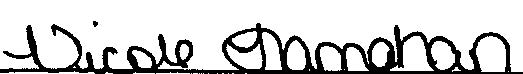 Got Your Six Support Dogs
Founder and Executive Director_1/1/2020__________Date